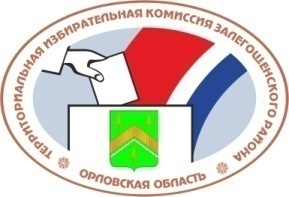 ОРЛОВСКАЯ ОБЛАСТЬТЕРРИТОРИАЛЬНАЯ ИЗБИРАТЕЛЬНАЯ КОМИССИЯЗАЛЕГОЩЕНСКОГО РАЙОНА РЕШЕНИЕп. ЗалегощьОб организации на территории Залегощенского района голосования групп участников голосования, которые проживают (находятся) в населенных пунктах и иных местах, где отсутствуют помещения для голосования и транспортное сообщение с которыми затруднено, на общероссийском голосовании по вопросу одобрения изменений в Конституцию Российской Федерации В соответствии с Законом Российской Федерации о поправке к Конституции Российской Федерации от 14 марта 2020 года № 1-ФКЗ «О совершенствовании регулирования отдельных вопросов организации и функционирования публичной власти», пунктом 10.6 Порядка общероссийского голосования по вопросу одобрения изменений в Конституцию Российской Федерации, утвержденного постановлением Центральной избирательной комиссии Российской Федерации от 20 марта 2020 года № 244/1804-7 (в редакции постановления от 2 июня 2020 года № 250/1840-7), постановлением Избирательной комиссии Орловской области от 11 июня 2020 года № 93/677-6 «О проведении на территории Орловской области голосования групп участников голосования, которые проживают (находятся) в населенных пунктах и иных местах, где отсутствуют помещения для голосования и транспортное сообщение с которыми затруднено, на общероссийском голосовании по вопросу одобрения изменений в Конституцию Российской Федерации», на основании предложений главы администрации Залегощенского района территориальная избирательная комиссия Залегощенского района РЕШИЛА: 1.  Определить  на территории Залегощенского района перечень населенных пунктов и иных мест, где отсутствуют помещения для голосования и транспортное сообщение с которыми затруднено, для проведения  голосования групп участников голосования, которые в них проживают (находятся), в период с 25 по 30 июня 2020 года согласно приложению.2.  Участковым избирательным комиссиям:- обеспечить информирование участников голосования о возможности голосования, указанного в пункте 1 настоящего решения, в том числе о сроках и месте его проведения;-   при организации голосования, указанного в пункте 1 настоящего решения, соблюдать Рекомендации избирательным комиссиям по профилактике рисков, связанных с распространением коронавирусной инфекции (COVID-19), при подготовке и проведении общероссийского голосования по вопросу одобрения изменений в Конституцию Российской Федерации, утвержденные Федеральной службой по надзору в сфере защиты прав потребителей и благополучия человека и согласованные с Центральной избирательной комиссией Российской Федерации.3.  Направить настоящее решение в Избирательную комиссию Орловской области.4.  Контроль за исполнением настоящего решения возложить на  секретаря территориальной избирательной комиссии Залегощенского района Г.П. Емельянову.5.  Разместить настоящее решение на сайте территориальной избирательной комиссии Залегощенского района в информационно-телекоммуникационной сети «Интернет».Председатель  ТИК                                             О.В.Назаркина     Секретарь ТИК                                                   Г.П. Емельянова                                                                                                Приложение №1 к решению ТИК Залегощенского района от 15 июня 2020 № 71/283Информация о необходимости проведения голосования вне помещения для голосования до дня голосованиядля групп участников голосования, которые проживают (находятся) в населенных пунктах и иных местах, где отсутствуют помещения для голосования, и транспортное сообщение с которыми затруднено15 июня 2020 г.№71/283№ п/п№ УИКНаименование населенного пункта (иного места)Отдаленность населенного пункта (иного места) от помещения для голосования, кмКоличество зарегистрированных участников голосованияЗалегощенский район305деревня Веселая69деревня Козинка41деревня Кочеты442поселок Липовец39поселок Ломцы222деревня Марьина732деревня Паниковец91поселок Ржавец238деревня Сергеевка88деревня Трехонетово51306деревня Благодатное1,513307село Лески455309поселок Затишенский Первый611поселок Затишенский Второй724310деревня Суры56311деревня Долы614деревня Кочетовка3110312деревня Алексеевка719313деревня Гвоздяное732деревня Долгая548деревня Зобовка411деревня Крючки39деревня Наумовка12село Нижняя Залегощь94деревня Ольшанка101деревня Орловка831деревня Хоботиловка35деревня Сутолка3116314деревня Ореховка7148поселок Привокзальный6110315деревня Голяновка247деревня Гундосовка24деревня Князевка123деревня Нагорная389деревня Проулок224деревня Слобода132деревня Тарасовка34316деревня Подмаслово844деревня Желябугские Выселки95деревня Казинка773поселок Мелынь222деревня Станы415поселок Степной345деревня Федоровка6,56деревня Золоторево Третье121деревня Филатово278деревня Чижи112317деревня Моховая432деревня Чичирино217поселок Красный Хутор41318село Бортное41деревня Бычки21Грачевка хутор51деревня Гусево310деревня Зыбино254деревня Найденка31деревня Становое572деревня Сухарево55319поселок Весёлый53деревня Дерновка123село Долгое1150деревня Евланские Участки315деревня Каменка84деревня Новооптушанка678поселок Свобода141деревня Усово1241деревня Хрущевские Дворики77320деревня Верхние Ожимки42деревня Голдаево238деревня Какурино325деревня Неплюево22поселок Орешник41деревня Павлово63деревня Семеново21деревня Соловки24321деревня Ракзино315деревня	Алексеевка31деревня Желябуга234деревня Суворово512322деревня Дмитриевка2113деревня Михайловка49деревня Новоселенная46деревня Протопопово51